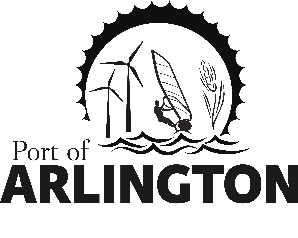 Work Session AgendaTuesday, January 26, 20214:00 pmMeeting Location:Port of Arlington -100 Port Island Rd.Arlington, OR 97812Call the Work Session to OrderDiscuss Port of Arlington’s Goals & PrioritiesDiscuss Hiring Plans for Port Manager / EDO  and Timeline      Upcoming Meetings:Regular Commission Meeting on Tuesday, February 16, 2021 at 5pm – Port of Arlington, Arlington, OR.     This meeting location is accessible to persons with disabilities. A request for an interpreter for the hearing impaired or for other accommodations for persons with disabilities should be made at least 48 hours before the meeting by contacting Kelly.margheim@portofarlington.com / 541-705-2004Posted: Tuesday, January 19, 2021:  Bank of Eastern Oregon - Condon & Arlington; U.S. Post Office - Condon & Arlington; Condon Times-Journal; Arlington City Hall; Port Office and Website.PO Box 279, Arlington, Oregon 97812